 САВЕЛЬЕВА ИННА   5.10.2013   ПОДВАЛ 1 РАЗРЫВ-ТРАВА.    Тема стихов РАЗВОД     ИЗМЕНА  МУЖА       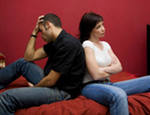 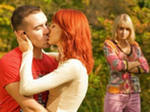 Если вдруг вы узнаёте,Что ваш муж прелюбодей,Или мужа  застаёте,В сексуальном разворотеС парой пухленьких грудей -Притворитесь, что слепая,Не видали ничего,А мужей жена такая,Как известно, привлекает,Упрощая баловство.Ну, положим, что вы в шоке,И тогда без тормозовПозабыв про стиль высокийЛейте на него упрекиИ помоев сто возов.Нет, пожалуй, это глупо.Вы не ешьте ничего,Чтобы вид был как у трупа, А его кормите супом,Будто любите его.Месть свою осуществляйтеТолько ночью и во сне:Режьте на куски, стреляйтеИли там же изменяйтеС кем-нибудь на стороне.Может, лучше новый милыйВас полюбит от души?Шило поменять на мыло!Сколько б их у вас ни было -Все мужчины … хороши!           Предположим, что, к примеру,час настал и брак распался,как нестойкие нуклиды.Из домашнего вольерак даме той, куда собрался,муж уносит неликвиды.Жалкие носков клубочкисо следами старой штопкиоставляет он супруге,чтоб она бессонной ночкой   порыдала над коробкой,где лежат ее заслуги.В тех же, что она дарила относительно недавно,он планирует заране появиться перед милой.Дескать, будет очень славнополежать в них на диване.Галстук в пятнах на весь уголостается в шифоньере.Тот же, что презентовалав день рождения супруга,будет жить на кавалере,чтобы пассию прельщал он.Муж бросает дома шмотки:и трусы с резинкой вялой,и потертую рубашку,и штиблеты без подметки,и для полного финала -бритву ржавую в кудряшках.Все  супругины подарки,подношенья, сувениры -к новой бабе уезжают.А жена потом в запаркеубирания квартирыпыль трусами вытирает.               Сохранила она впрок               от развода шерсти клок!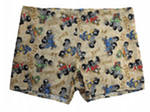 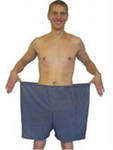 &&&&&&&&&&&&&&&&&&&&&&&&&&&&&&&&&&&&&&&&&&&&&&&&                    МЫСЛИ  ОДНОЙ  ДАМЫ ПОСЛЕ  РАЗВОДА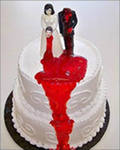 Ты сидишь такой немолодой,с неинтеллигентной бородой,той, в какой капуста застревает,весь такой несвежий и худой.Меж глазами и кустами - нос,точно перевернутый вопрос,загогульку делает крутую,пряча стадо насморочных коз.Резкий голос, как вороний крик,взгляд - что капля мутная, безлик,редкие засаленные прядипачкают помятый воротник.По душе мне  то, что ты сморчок,даже рот, как тусклый пятачок.Будто кто-то смял тебя в ладони, а потом зажал свой  кулачок.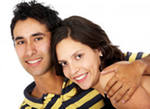 Ты казался сладким мне, как джем,а сейчас невкусен. Между тем,этим я до крайности довольна -  значит, разлюбила я совсем! 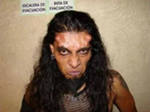 &&&&&&&&&&&&&&&&&&&&&&&&&&&&&&&&&&&&&&&&&&&&&&Ушел супруг, окончен маскарад!Жене не надо больше притворяться.Кастрюли заскорузлые стоят,Постель не хочет больше застилаться.И пыль роскошным бархатным ковромПокрыла зеркала, столы, диваны,Природа за невымытым окномПечальна и сера, как за туманом.Халат, небрежно стянутый узлом,Расходится весьма неаппетитно,Яичница холодная бугромЗастыла в сковородке монолитно.И вдруг раздался сказочный звонок!Она за трубку, затаив дыханье,А там мужской уверенный басокНазначил ей любовное свиданье.И часу не прошло, как грязный домВесь засиял, избавившись от пыли,Скворчит лангет, запахло и борщом,Халат несвежий на костюм сменили.А вдруг сейчас все кончится добром,Мечты о браке могут состояться.Показывать пора товар лицом,И, значит, ... надо снова притворяться.Если вы надумали с женою разводиться, то, конечно будетедолго с ней делиться:Вам - гитара звонкая, а ей - ее кастрюля,вам - машина с плеером, а ей - кусочек тюля.Половина деток - вам,а лучше всех отдайте,только дорогого псаей не уступайте.И жена появится,и потомство будет,но любить как песик васне сумеют люди.&&&&&&&&&&&&&&&&&&&&&&&&&&&&&&&&&&&&&&&&&&&&&&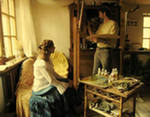 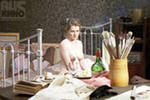 ОНА  УШЛА   Девица хвостиком вильнулаИ от художника ушла.Она не будет рыбой снулойКлониться сонно у стола,Устало пить с его друзьямиИ слушать ругань про других,Брехать по телефону мамеИ править чей-то пьяный стих,Подклеивать газетный столбикВ архив художника тайкомИ накрывать потертый столикБумажным чирканным листком.Не будет покупать колбаску,Стаканчик водки наливатьИ неумелой скромной ласкойТревожить ветхую кровать.А, главное, она не будет,Чтоб в рисовании помочь,Раскидывать худые груди,Ему позируя всю ночь.Свободна! Но другой художникЕе тотчас перехватилИ в своей студии берложнойНа свой топчан переселил.И снова ночью нары стонут,А на газетке колбаса.Но светят на холсте иконойЕе печальные глаза.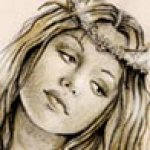 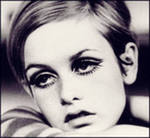 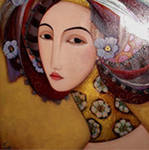 КЛОЧКИ                                  РАЗВОДА                               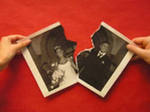 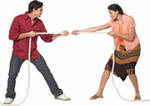 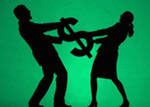 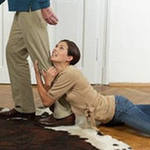 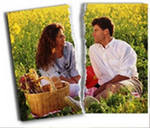 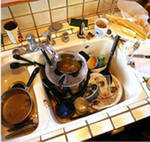 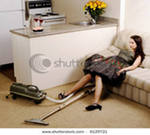 НЕРЯХА   ДЕЛЕЖКА                                          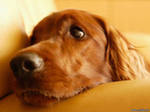 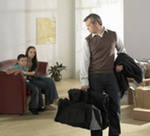 